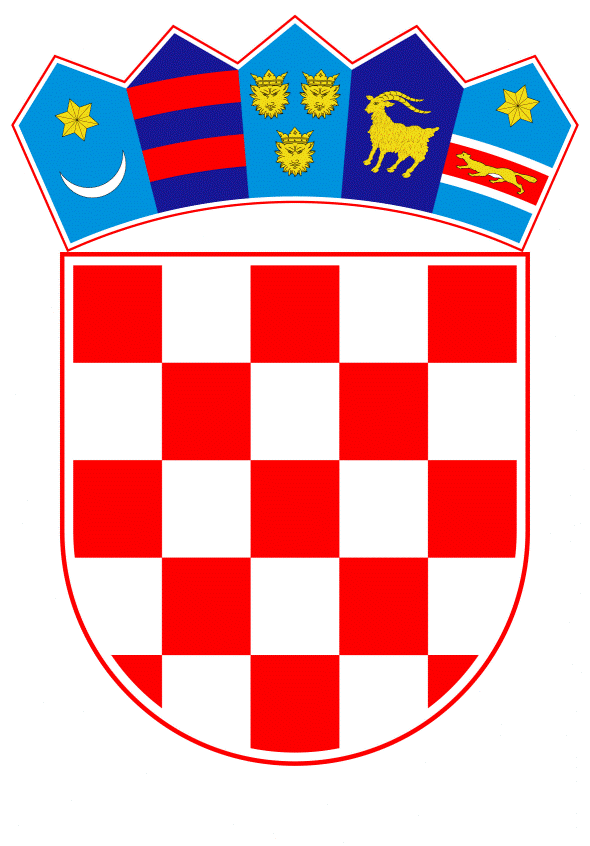 VLADA REPUBLIKE HRVATSKEZagreb, 7. veljače 2019.______________________________________________________________________________________________________________________________________________________________________________________________________________________________Banski dvori | Trg Sv. Marka 2  | 10000 Zagreb | tel. 01 4569 222 | vlada.gov.hrPRIJEDLOGNa temelju članka 31. stavka 3. Zakona o Vladi Republike Hrvatske (Narodne novine, br. 150/11, 119/14 i 93/16), Vlada Republike Hrvatske je na sjednici održanoj ____ veljače 2019. godine donijelaZAKLJUČAKDaje se prethodna suglasnost predstavniku Vlade Republike Hrvatske za:Djelomično prihvaćanje amandmana Marije Jelkovac, zastupnice iz Kluba zastupnika Hrvatske demokratske zajednice, od 01. veljače 2019. godine, na članak 3. točku 4. Konačnog prijedloga zakona o zaštiti prijavitelja nepravilnosti, koji u izmijenjenom tekstu glasi:„4. Poslodavac je tijelo javne vlasti te fizička ili pravna osoba prema zakonu kojim se uređuju radni odnosi i fizička ili pravna osoba kod koje prijavitelj nepravilnosti obavlja poslove. Poslodavac koji zapošljava najmanje pedeset osoba dužan je uspostaviti unutarnje prijavljivanje nepravilnosti.“  Djelomično prihvaćanje amandmana Stjepana Čuraja, zastupnika u Klubu zastupnika Hrvatske narodne stranke, od 01. veljače 2019. godine, na članak 3. stavak 1. točku 8. Konačnog prijedloga zakona o zaštiti prijavitelja nepravilnosti, koji u izmijenjenom tekstu glasi:„8. Povjerljiva osoba je zaposlenik poslodavca imenovan za zaprimanje prijava nepravilnosti i vođenje postupka u vezi s prijavom nepravilnosti.“ PREDSJEDNIK    mr. sc. Andrej PlenkovićKlasa:Urbroj:Zagreb,     veljača 2019. Predlagatelj:Ministarstvo pravosuđaPredmet:Davanje prethodne suglasnosti predstavniku Vlade za prihvaćanje amandmana drugih predlagatelja na Konačni prijedlog zakona o zaštiti prijavitelja nepravilnosti